О назначении контрактного управляющегоВ соответствии со ст.38 Федерального закона от 05 апреля 2013 года № 44-ФЗ «О контрактной системе в сфере закупок товаров, работ, услуг для обеспечения государственных и муниципальных нужд»,	ПОСТАНОВЛЯЮ:     1. Назначить Фоминова Георгия Ивановича   на должность контрактного управляющего в сфере закупок товаров, работ, услуг для обеспечения нужд   Слободо-Туринского МОУО.      2. Утвердить должностную инструкцию контрактного управляющего в сфере закупок товаров, работ, услуг для обеспечения нужд Слободо-Туринского МОУО.3. Контроль за исполнением настоящего постановления оставляю за собой.     4. Постановление  вступает в силу со дня подписания.Начальник Слободо-Туринского МОУО:                                      Г.И. Фоминов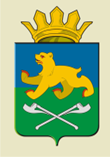 СЛОБОДО-ТУРИНСКИЙ  МУНИЦИПАЛЬНЫЙ ОТДЕЛУПРАВЛЕНИЯ ОБРАЗОВАНИЕМ                                П О С Т А Н О В Л Е Н И ЕСЛОБОДО-ТУРИНСКИЙ  МУНИЦИПАЛЬНЫЙ ОТДЕЛУПРАВЛЕНИЯ ОБРАЗОВАНИЕМ                                П О С Т А Н О В Л Е Н И Еот 12.01.2015    № 1/2-д  с. Туринская Слобода